STAGE « CONSCIENCE DU CORPS » Yoga, toucher et mouvementDu 8au 12 juillet 2023 Nom :Prénom :Adresse postale :Email :Téléphone :Les frais d'inscription s'élèvent à 390 euros. Ces frais comprennent les pratiques corporelles ( yoga,  massage), ainsi que tous les repas.Merci de bien vouloir nous préciser d'ores et déjà si vous souhaitez être hébergé sur place pendant le stage (4 nuits)Je souhaite être hébergé.e à la maison du Héron :     □ OUI    □ NONLa participation est libre et consciente (mini 15€ par nuit). Le règlement sera à effectuer directement à la Maison du Héron lors du stage.Je m’inscris au stage et je règlerai la somme de 390 €□   Je verse de suite l’acompte de 150 € et je réglerai le solde de 240 € au premier jour du stageOu□   Je règle aujourd’hui la totalité du montant du stage, soit 390 €Fait à                                                                   le                                            Signature 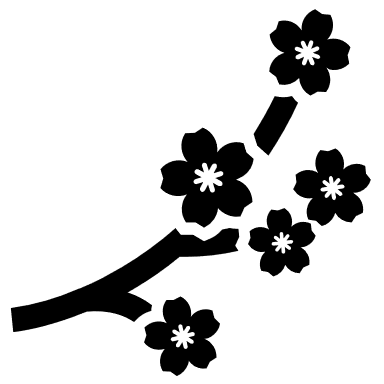 Nous nous réjouissons de passer ces quatre jours avec vous !Emmanuelle                                                                                                                             Bertrand